ФОТООТЧЕТ к 23 февраля - «Школа молодого бойца» в младшей - подготовительной группах23 февраля, наша страна отмечает День защитника Отечества, День Рождения Российской армии. Нет в нашей стране семьи, в которой  в этот день не отмечался бы мужской праздник. И нет такого дошкольного учреждения, где не проводились бы торжественные мероприятия в честь этого красного дня календаря.День защитника Отечества воспитывает в детях чувство патриотизма, уважение к воинам, сопричастности к лучшим традициям своей Родины. Это праздник настоящих мужчин — смелых, отважных, ловких, надёжных, а также праздник мальчиков, которые вырастут и станут защитниками Отечества. Защитники нашего Отечества – России – это наши солдаты, офицеры, лётчики и моряки, которые готовы в любую минуту встать на защиту нас с вами. Наши мальчики очень хотят стать похожими на них: сильными, мужественными и благородными. Наша задача воспитать в ребятах чувство патриотизма и любви к своей Родине, своим традициям.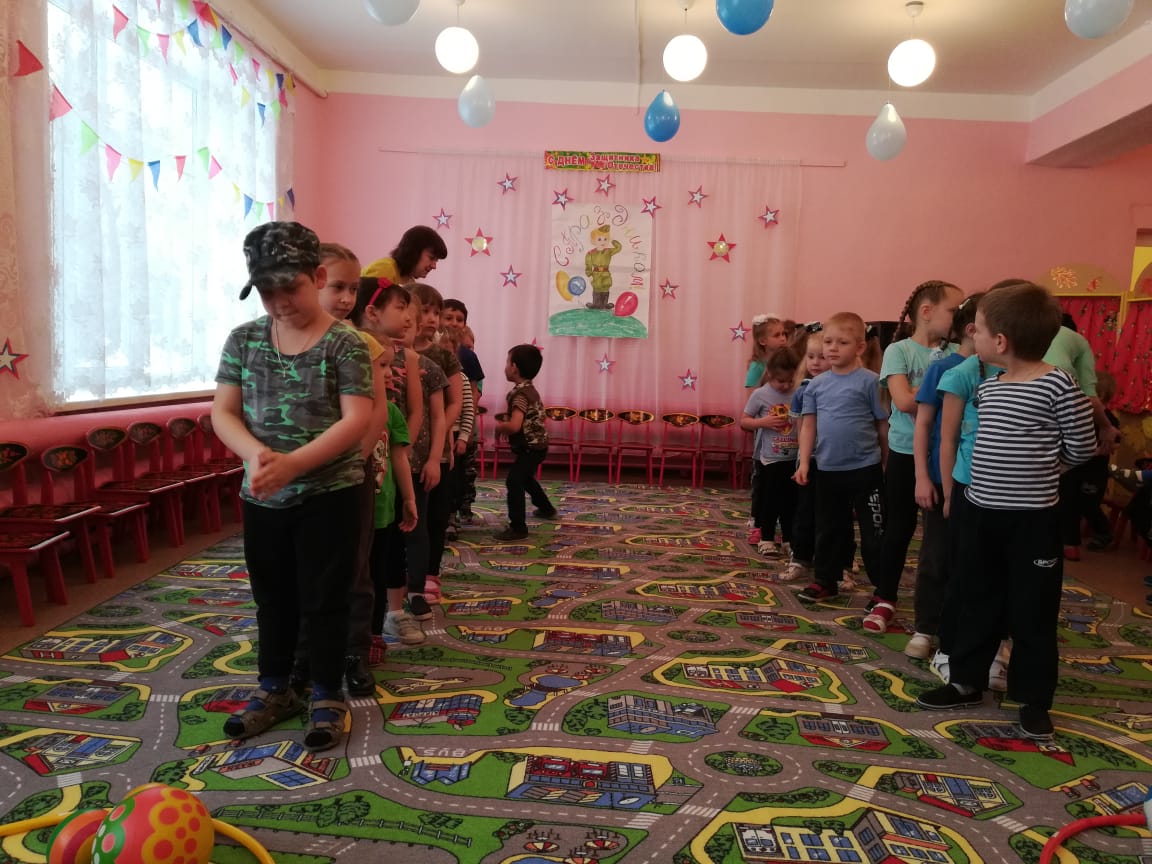 Ведущий. Капитаны, шаг вперед, представьте свои команды.Капитан 1: Команда – «Пограничники»Пограничники, мы Родине верны!
Мы – сильные, отважные! И победить должны.Капитан 2: Команда – «Моряки»         Мы моряками смелыми быстрее стать хотим!
         И скажем мы уверенно, что мы вас победимЭстафета. «Пограничники» 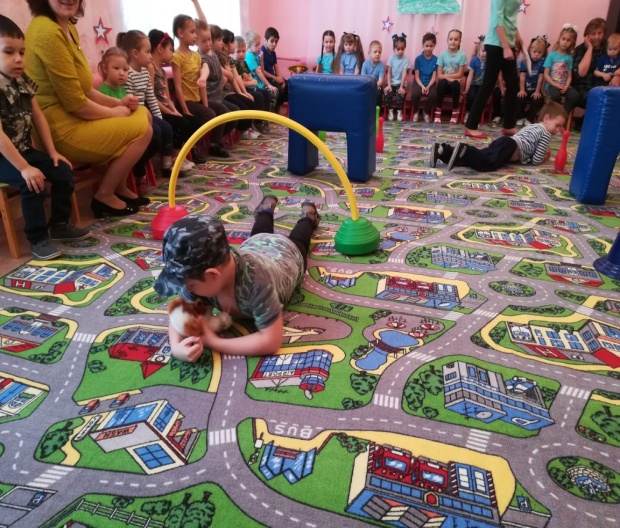 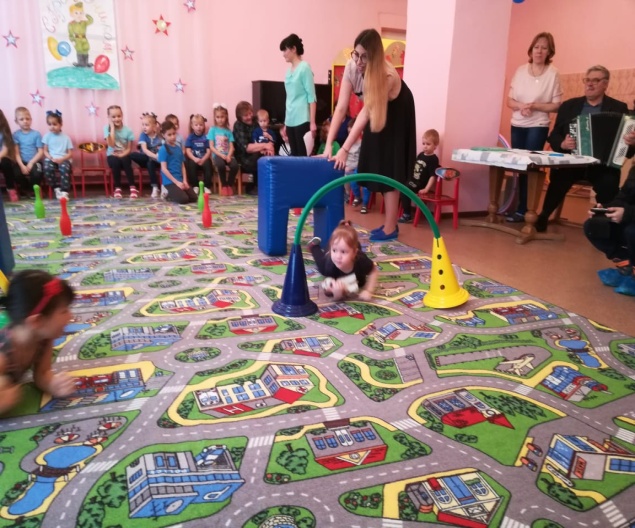 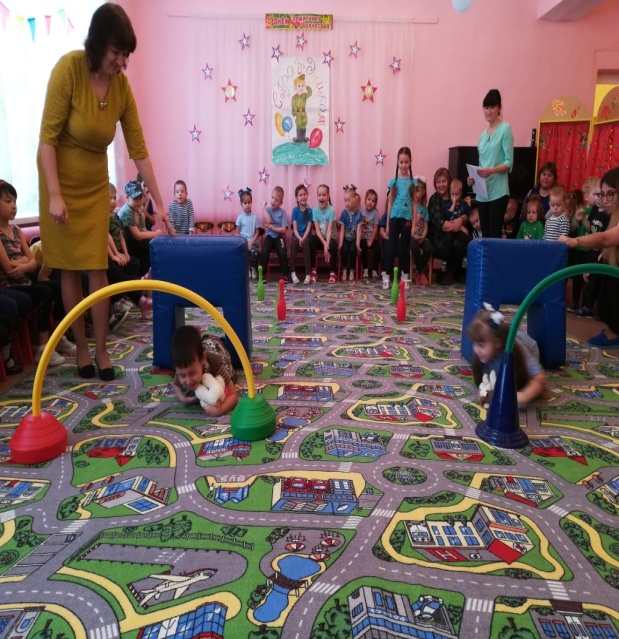 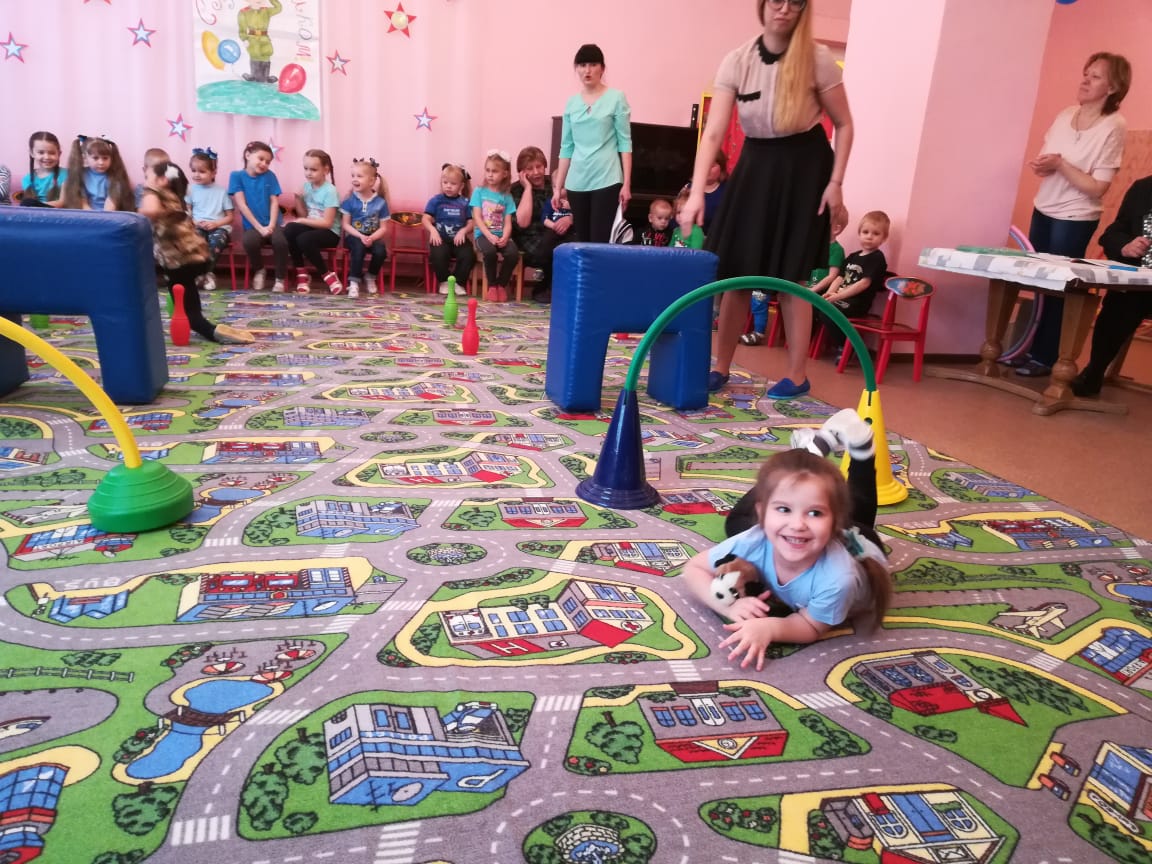 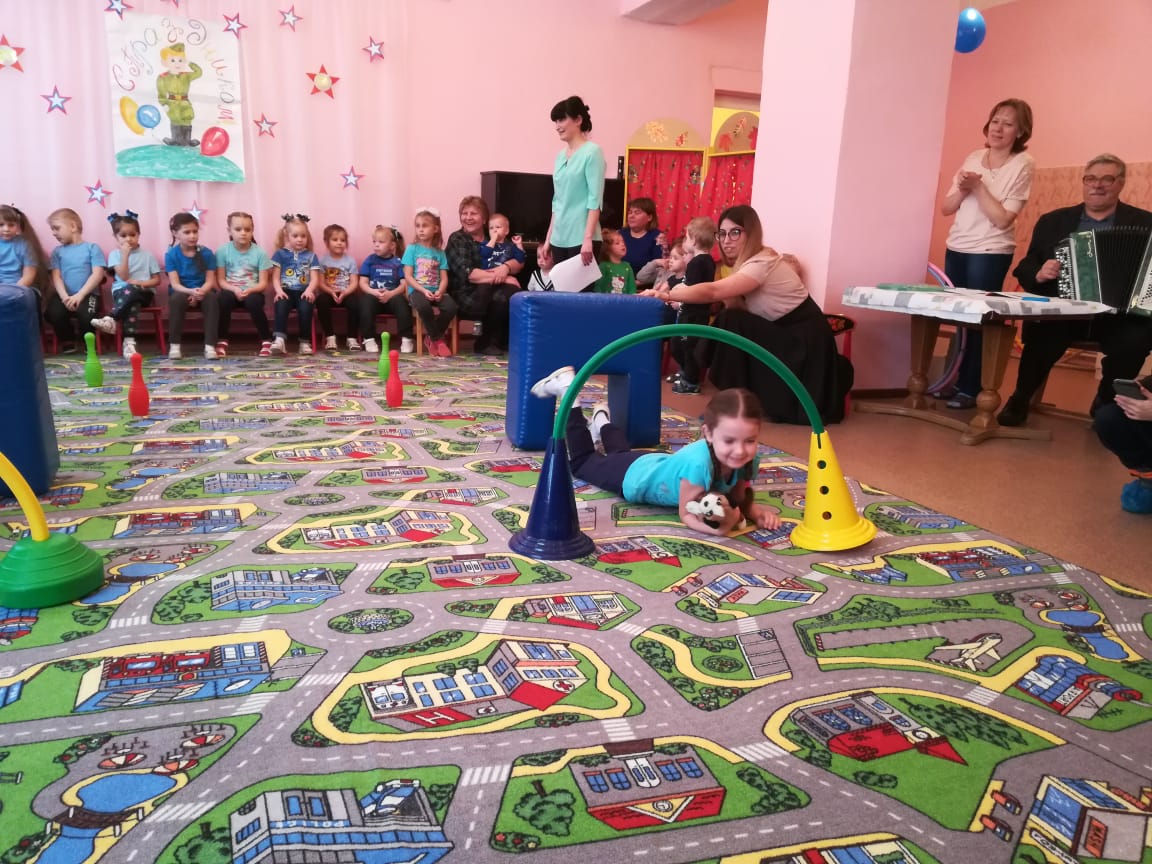 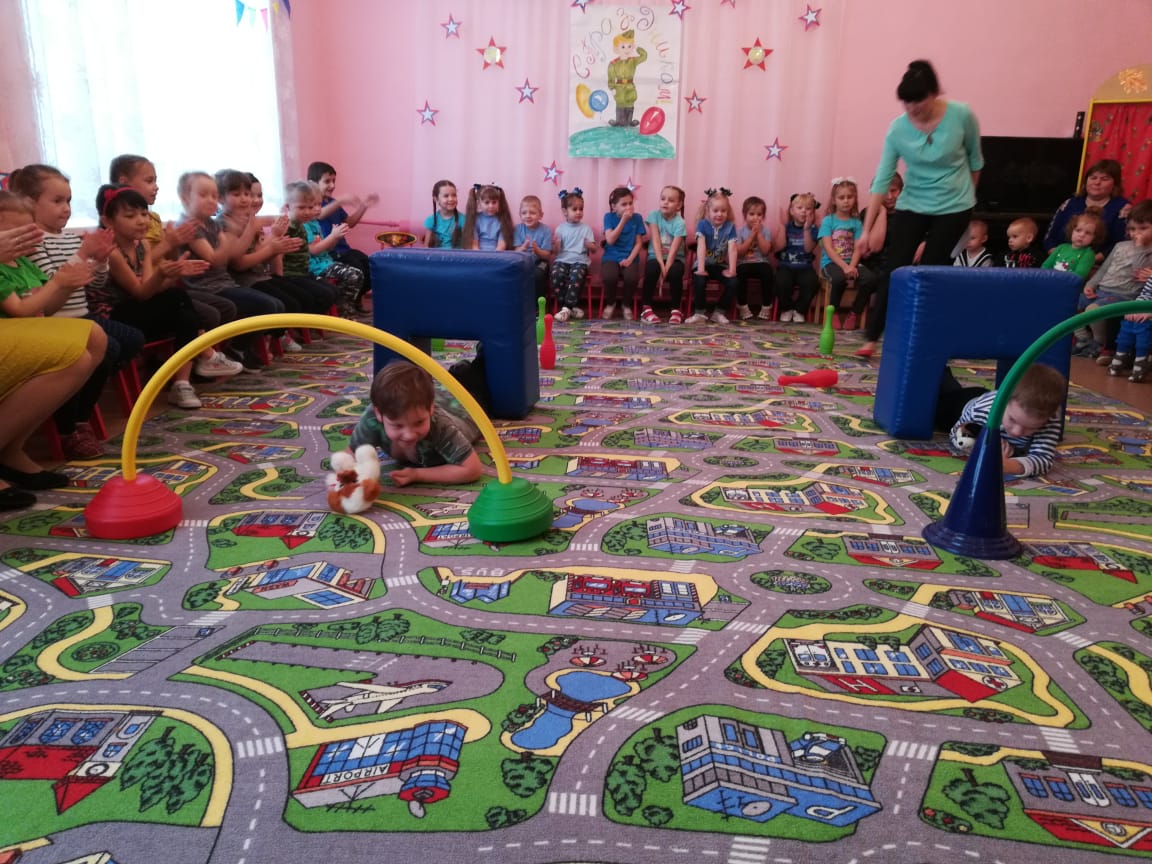 Эстафета. «Артиллеристы» 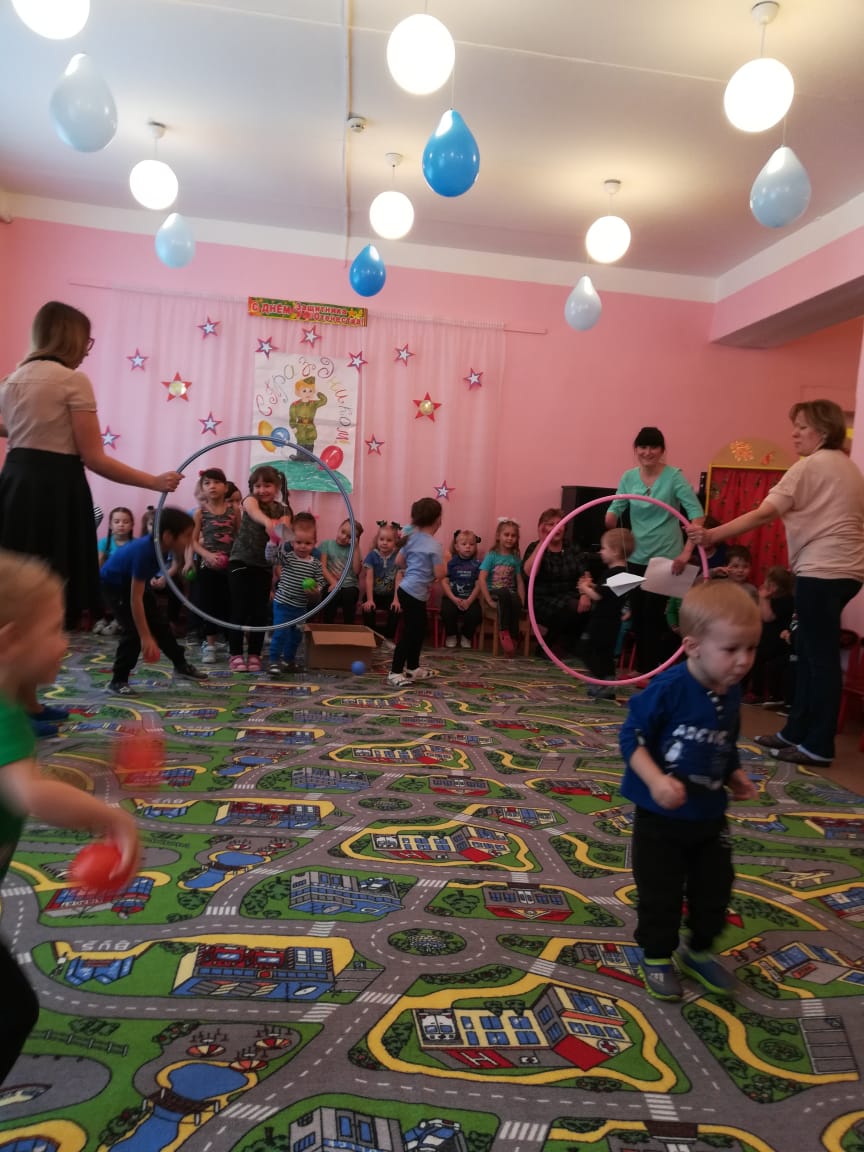 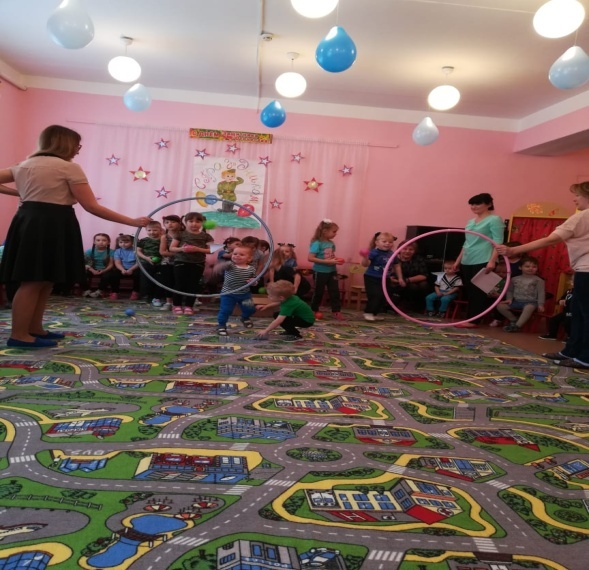 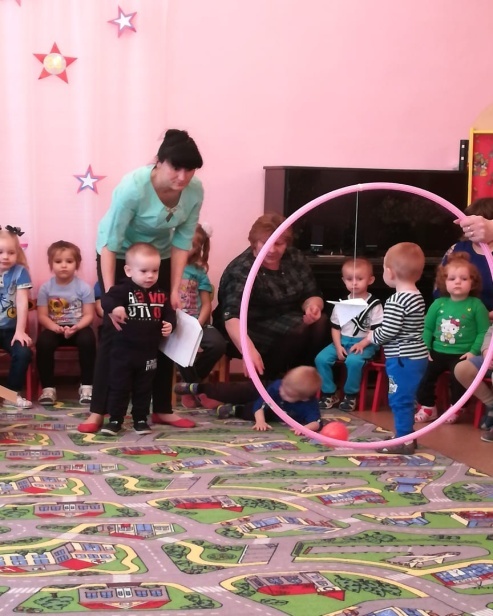 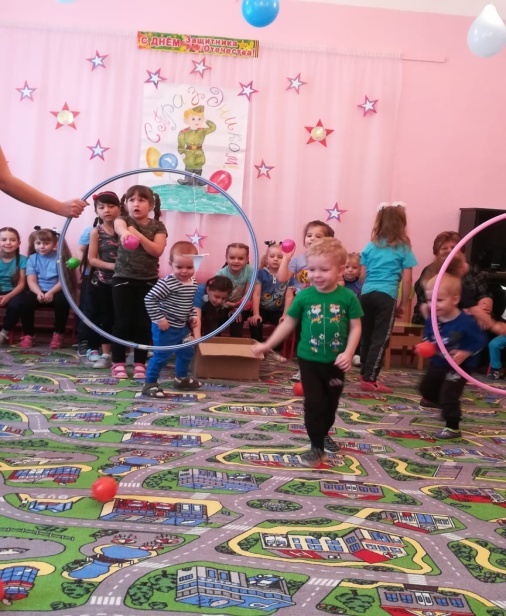 Эстафета «Запасаемся патронами»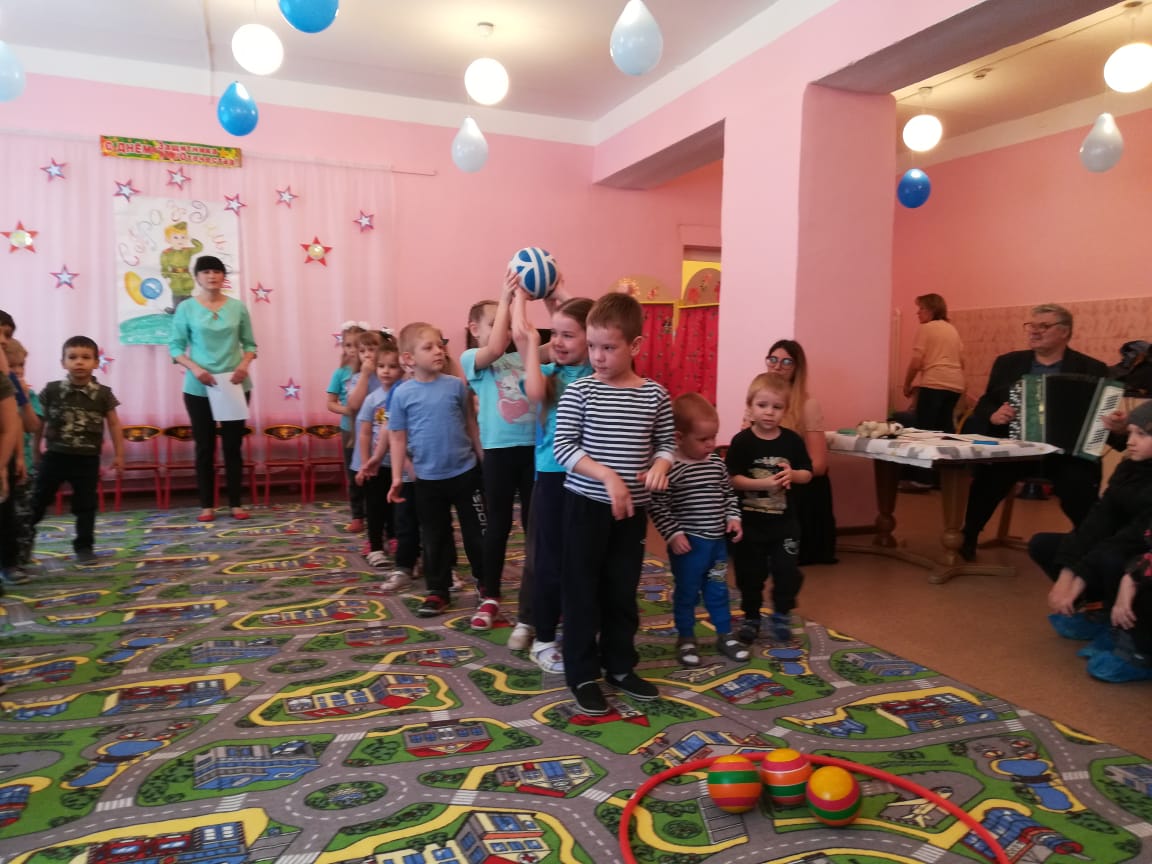 Девочки читают стихи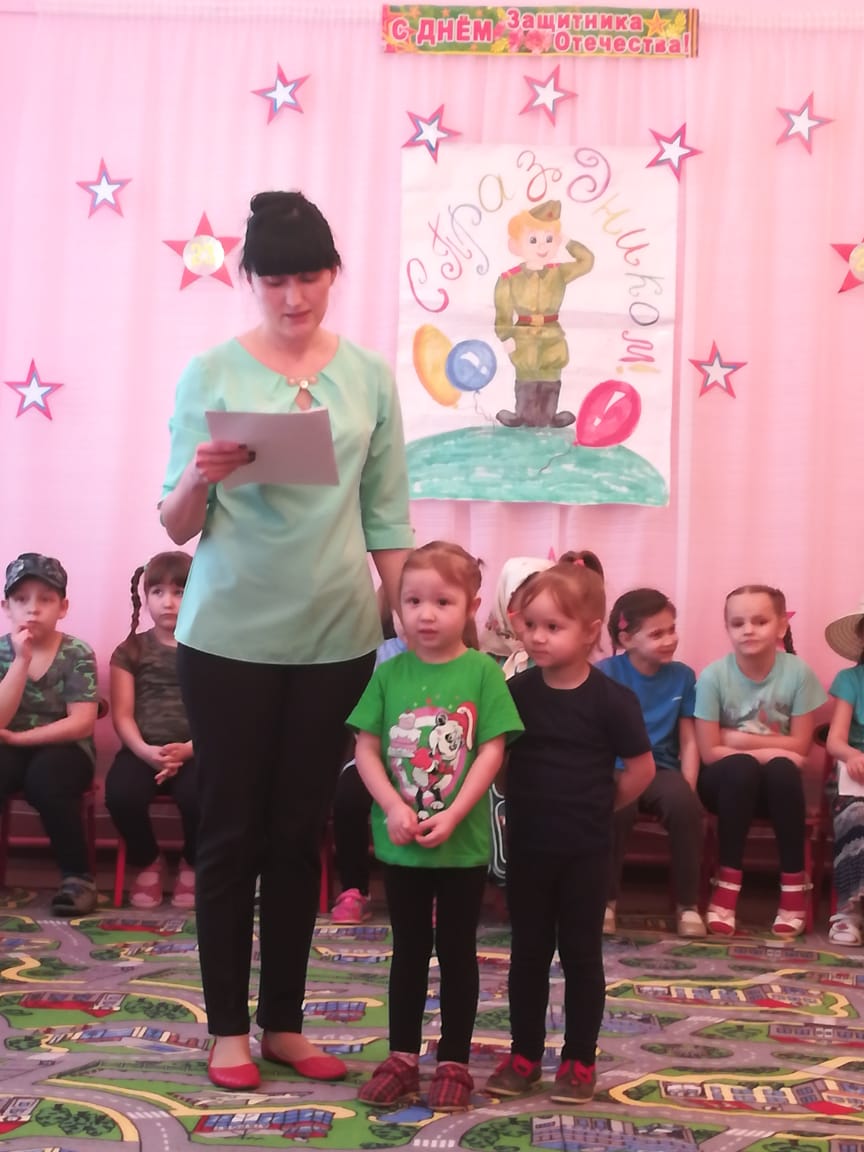 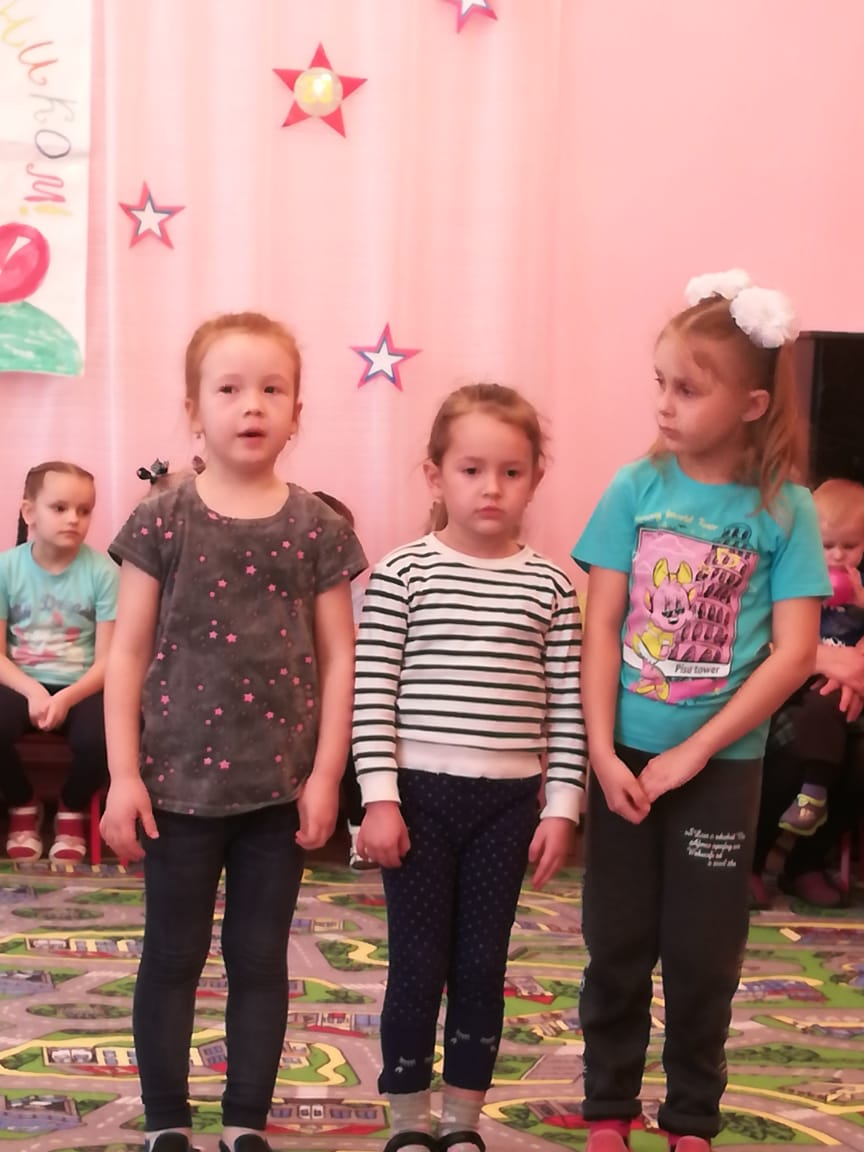 Эстафета «Собери снаряды»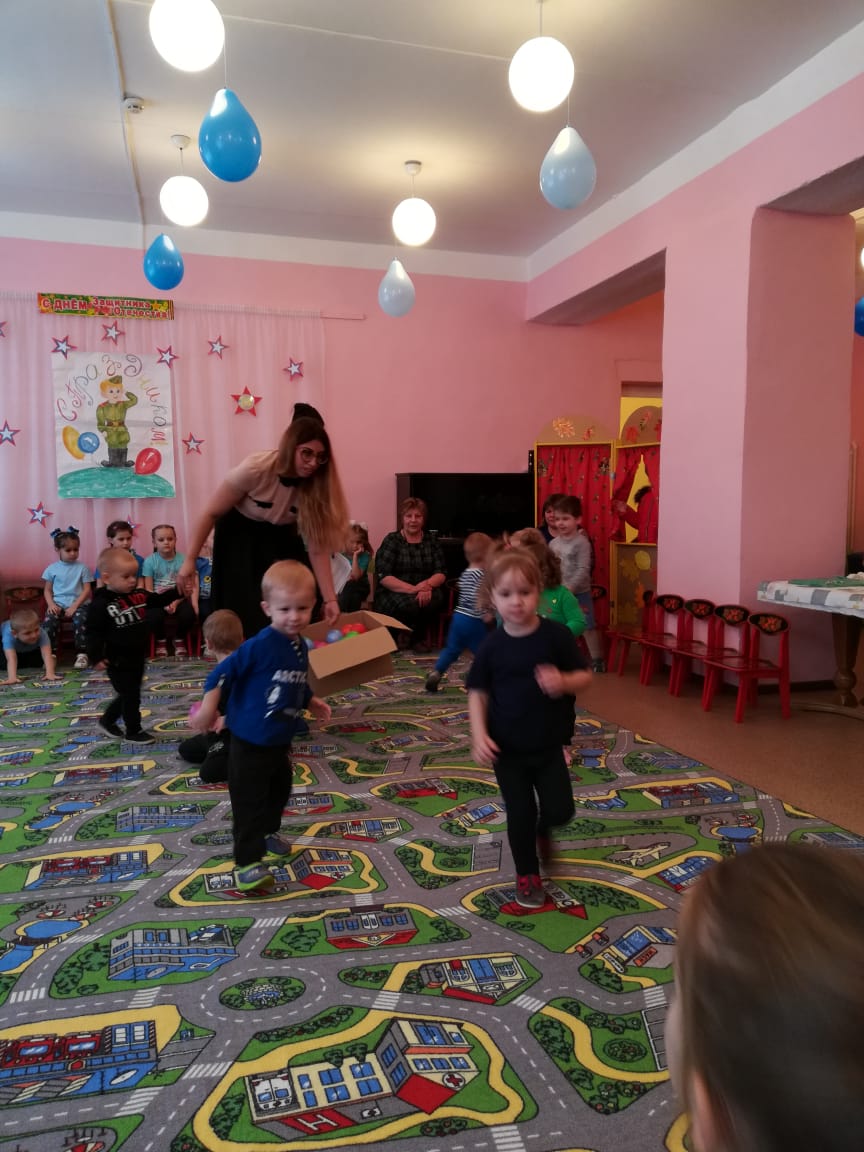 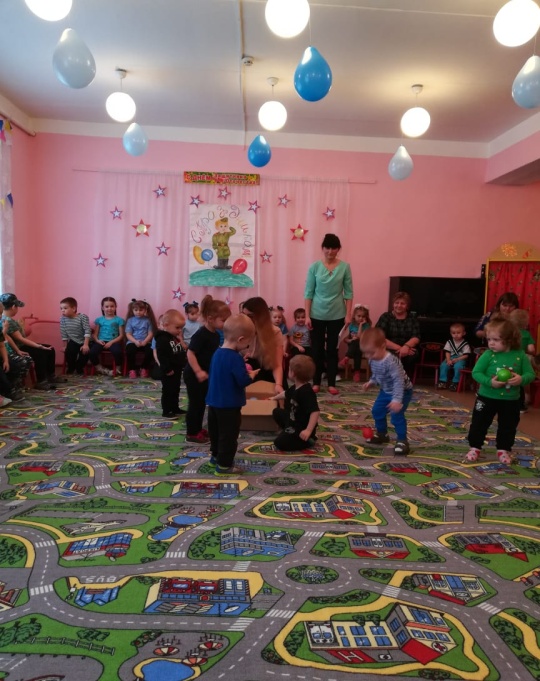 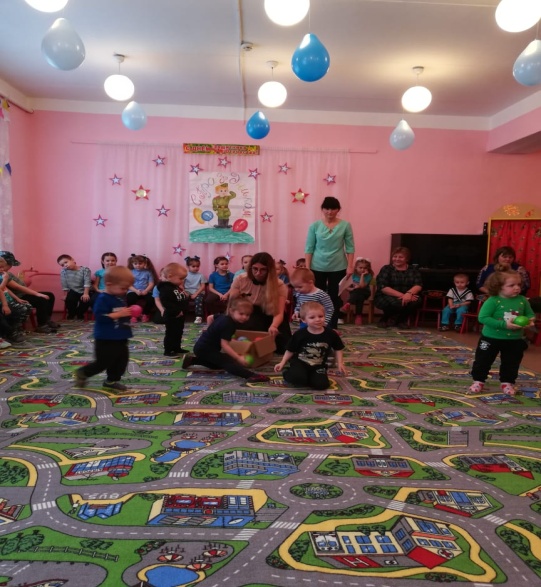 Эстафета «Медсестры»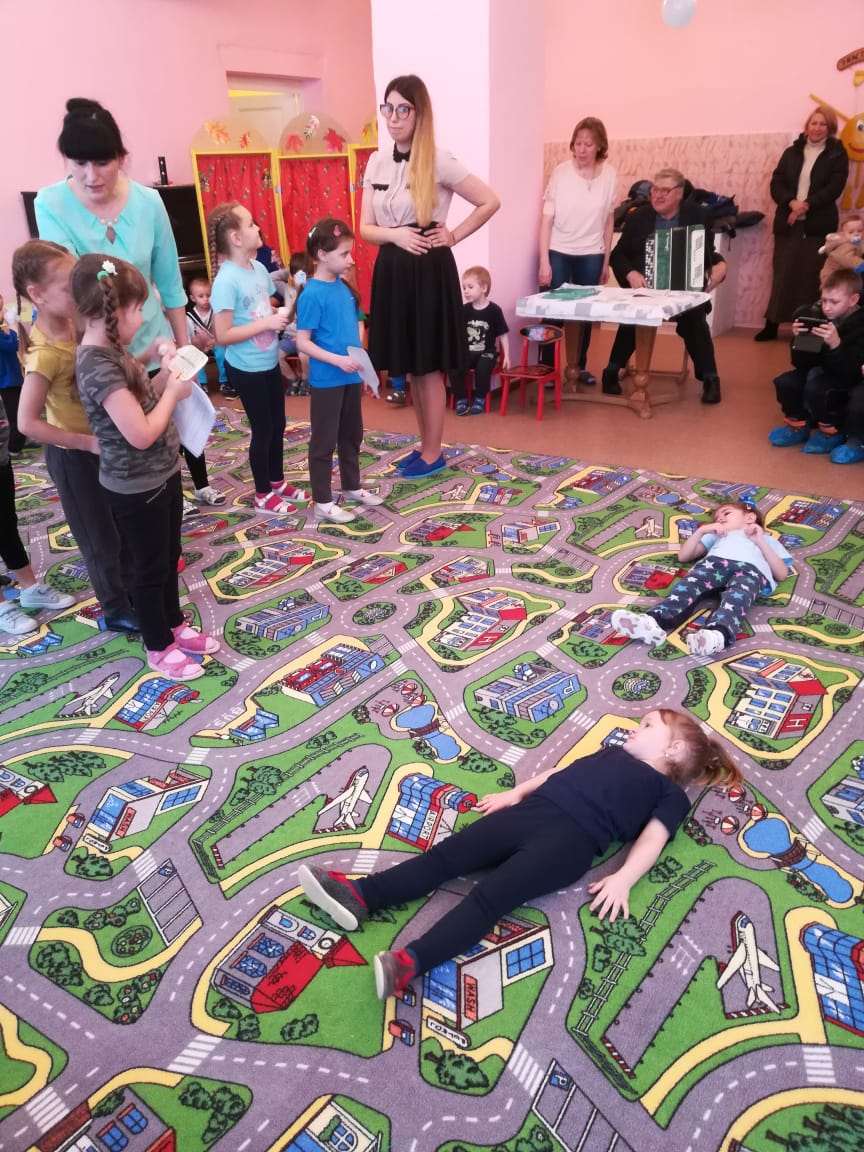 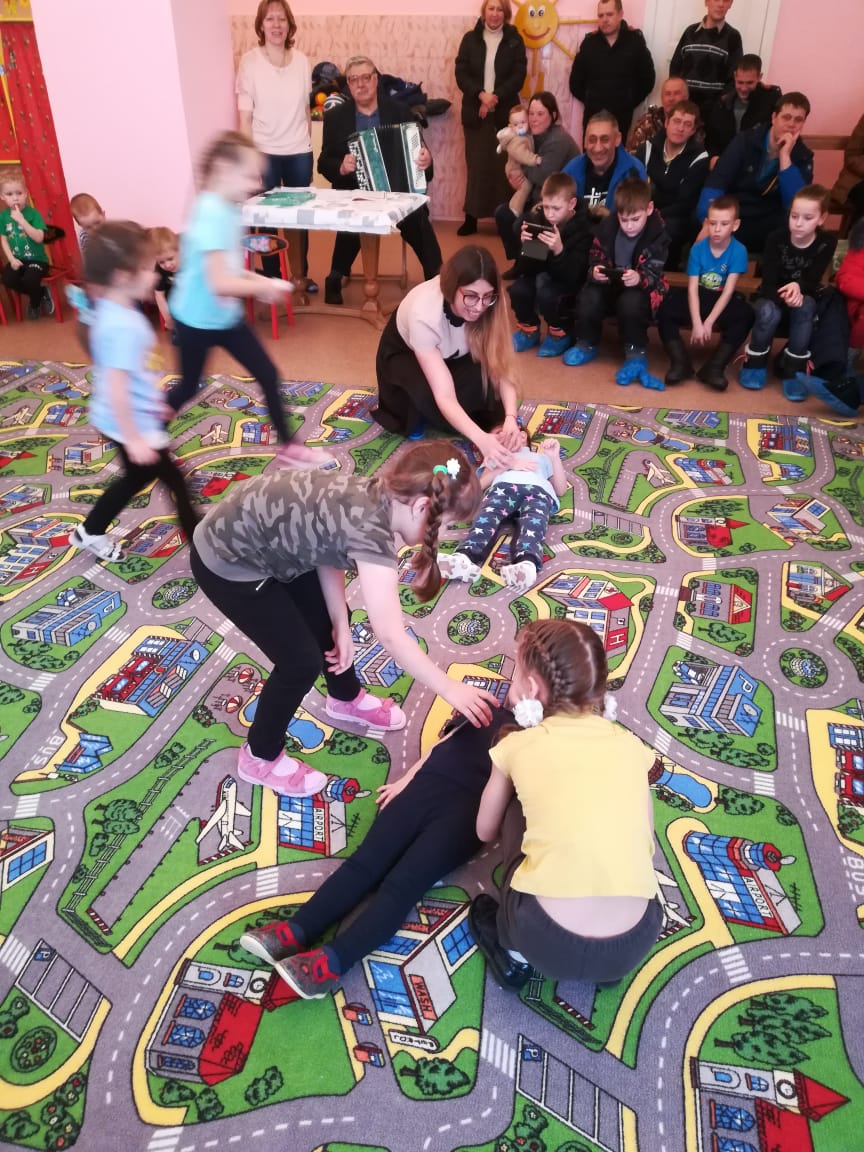 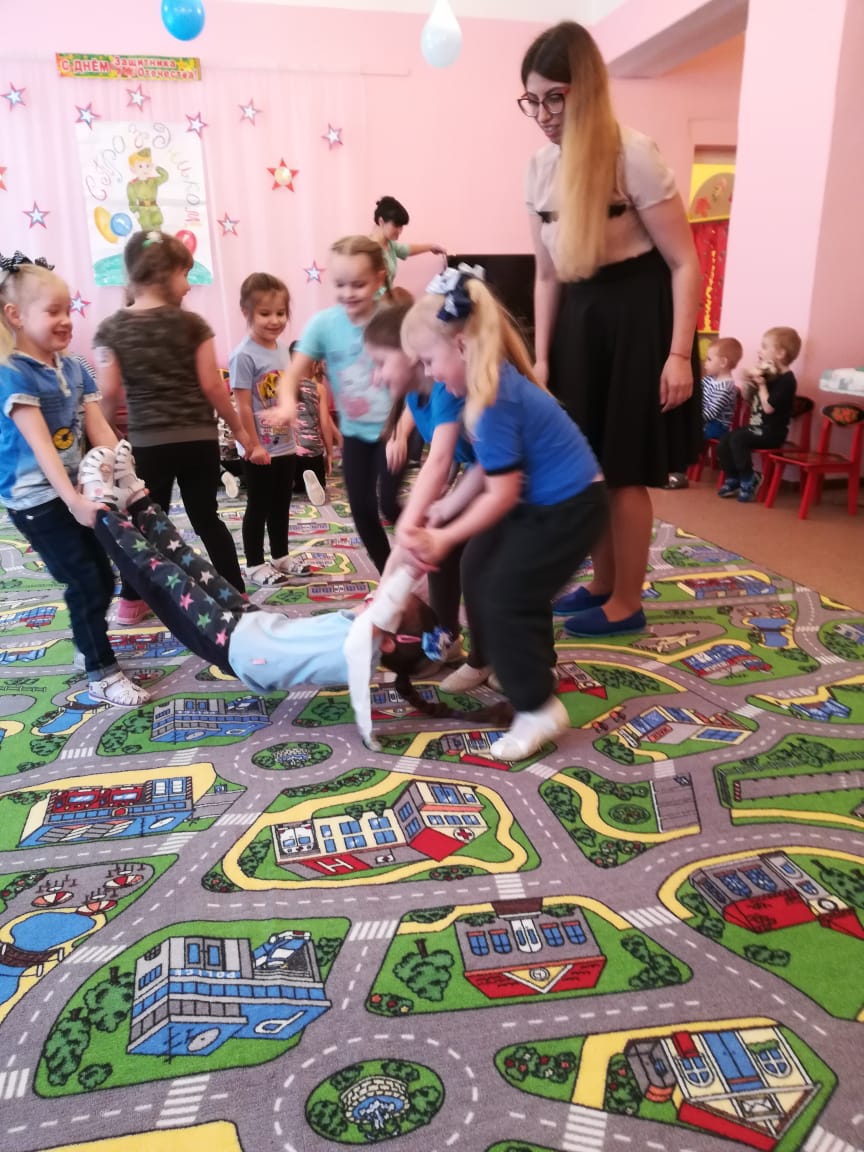 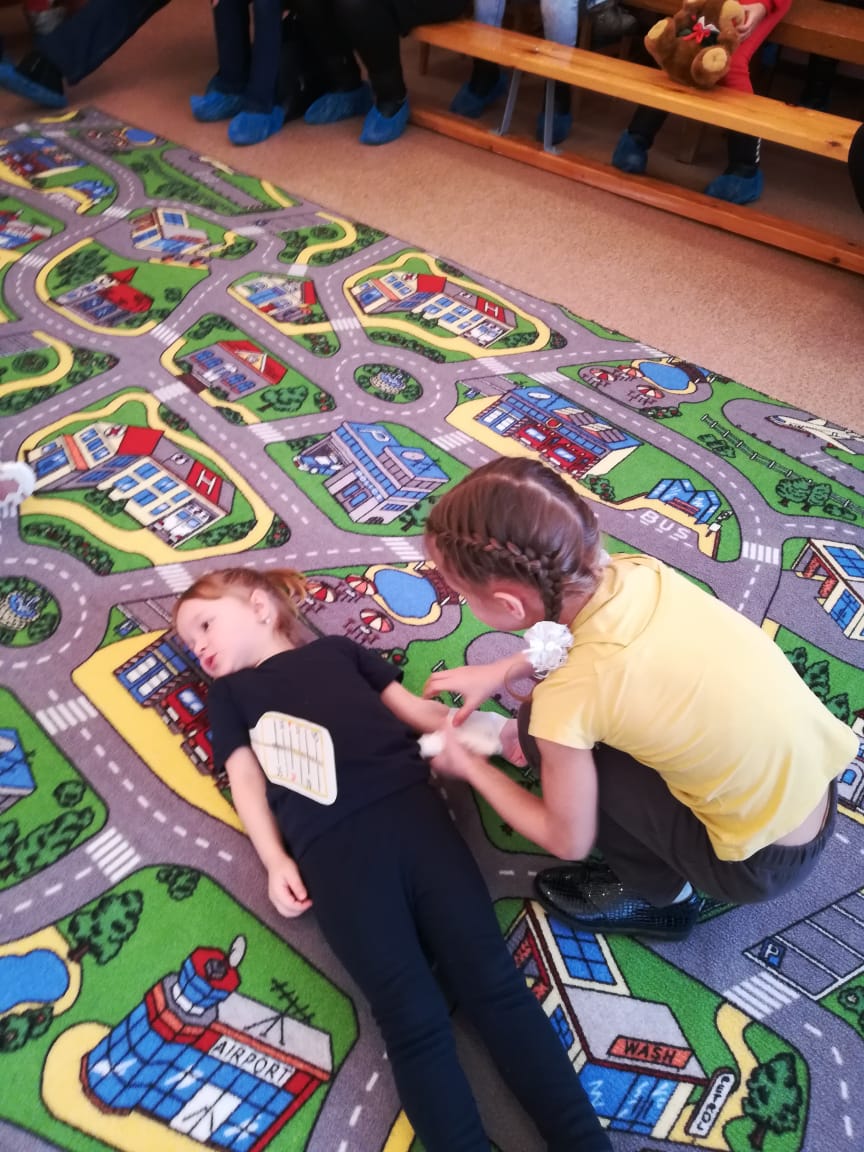 Эстафета: «Сапёры»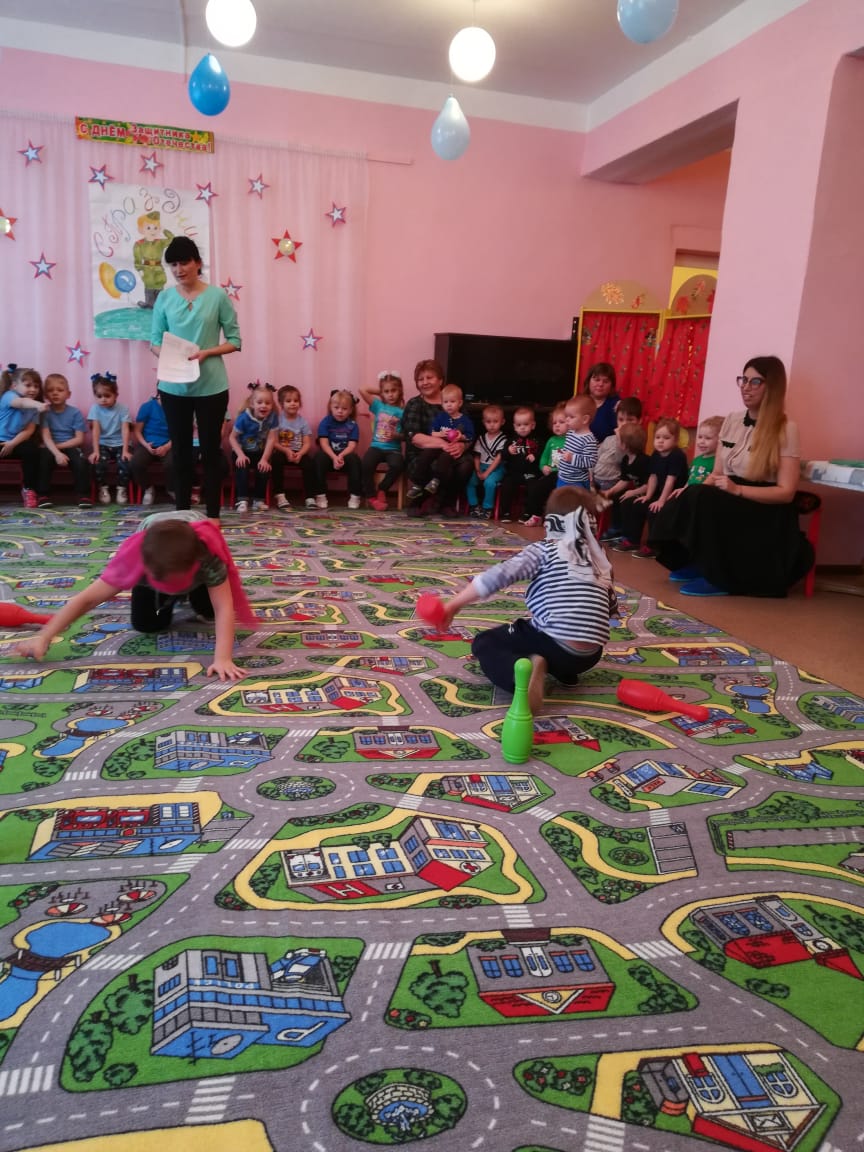 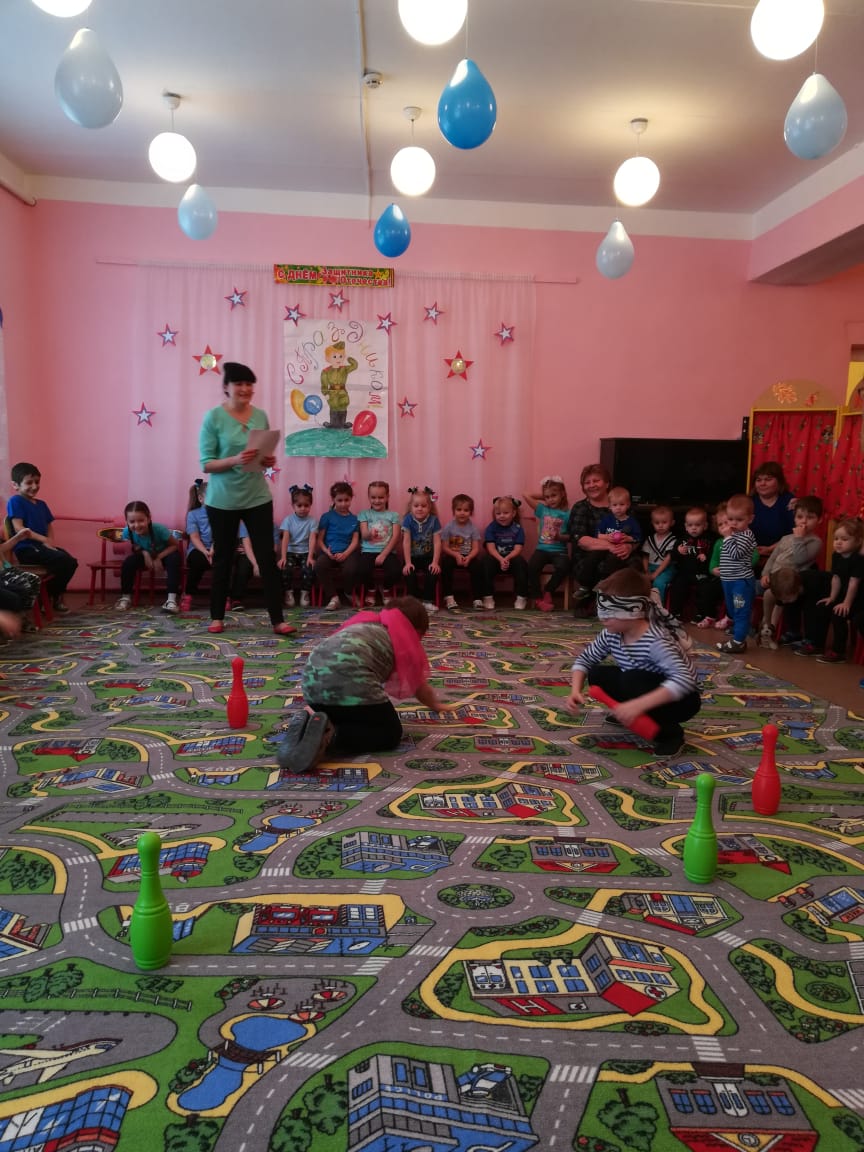 Ребята детского сада поют песню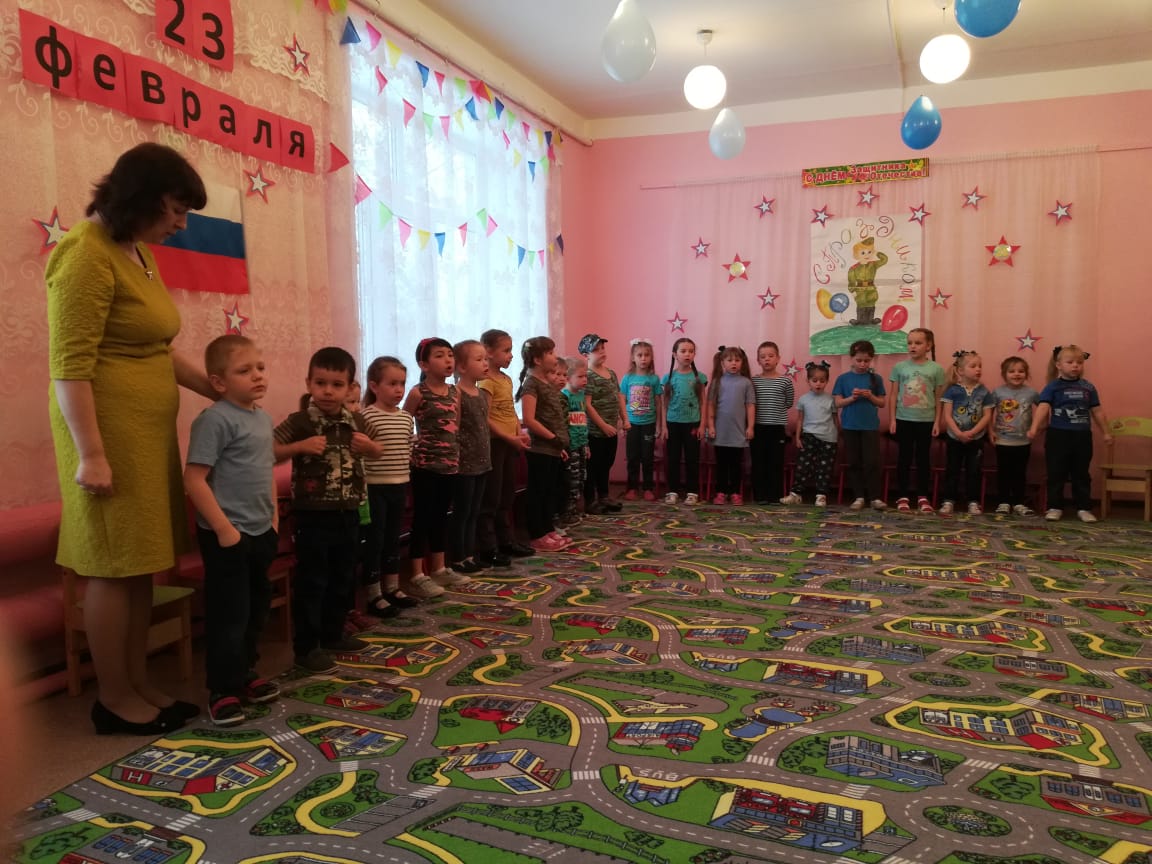 По дороге, громыхая,
Едет кухня полковая.
Повар в белом колпаке,
С поварешкою в руке.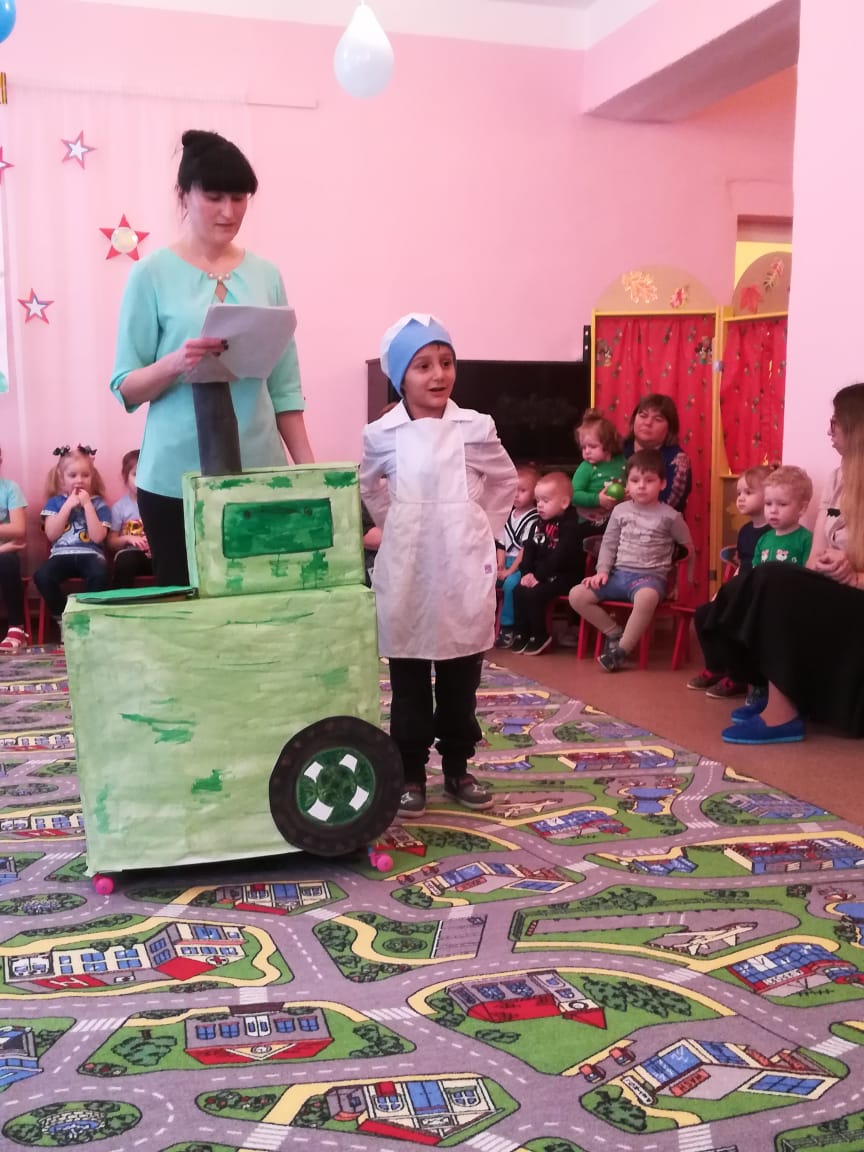 Праздник состоялся, и мир вокруг нас стал чуточку ярче, светлее и добрее! Глебовский детский сад поздравляет всех мужчин с Днем защитника Отечества! И пусть небо над Россией и всем миром всегда будет только ясным!